10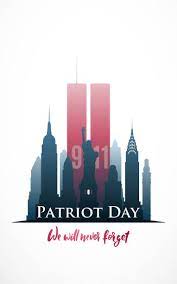                 September 2023                                                                            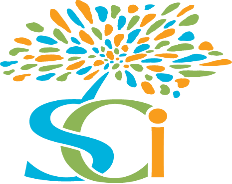 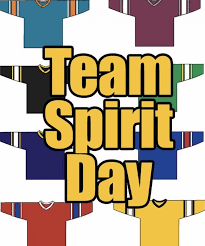                 Ruth Byck Adult Day Health Center                September 2023                                                                                            Ruth Byck Adult Day Health Center                September 2023                                                                                            Ruth Byck Adult Day Health Center                September 2023                                                                                            Ruth Byck Adult Day Health Center                September 2023                                                                                            Ruth Byck Adult Day Health Center                September 2023                                                                                            Ruth Byck Adult Day Health CenterMondayTuesdayWednesdayThursdayFriday September BirthdaysCheryl T.     9/12        Special Guest Telfair Art Group    IOH UMC ChoirMusic Therapy w/ DanaFitness w/ RebeccaPiano Time w/ StevePiano Pizazz w/ RhettLizzie the Comforrt Dog 19:30am GM RBADH10:00am Porch Party12:30pm Password2:00pm Parachute Game3:30pm Wackey Wordies4 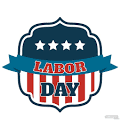  Closed for Labor Day!59:00am  GM RBADH9:30am Music Therapy with Dana10:30am Bingo12:30pm Trivia1:00pm Telfair Museum Art Group3:30pm Bamboozables                                                           69:30am GM RBADH10:00am Porch Party12:30pm Spa Day2:00pm Piano Pizzazz w/Rhett3:30pm Wednesday Matinee79:30am GM RBADH10:00am Pokeno12:30pm Porch Party2:00pm Fitness With Rebecca3:30pm Word Game89:30am GM RBADH10:00am Curtis Adams Workout12:15pm Porch Party1:00pm Yoga w/Marcia2:00pm Noodle Hockey3:30pm Random Trivia9/11 Observence Day                                         9:30am GM RBADH10:00am Porch Party12:30pm Remembering 9/111:00pm Family Feud2:00pm Volley Ball3:30pm  I love America JingoWear Red, White and Blue                                             129:00am  GM RBADH9:30am Music Therapy with Dana10:30am Bingo12:30pm Trivia 1:00pm Telfair Museum Art group3:30pm Porch Party                                       139:30am GM RBADH            10:00am Morning Yoga with Fran1:00pm Lizzie The Comfrort Dog2:00pm Wednesday Matinee3:30pm Board Games   149:30am GM RBADH 10:00am Pokeno12:30pm Porch Party 2:00pm Fitness with Rebecca3:30pm Mind Binders   Team Spirit Day   1509:30am GM RBADH10:00am Metro Silver Sneakers12:30pm Jeopardy!2:00pm Basketball3:30pm Sports Trivia    Wear your favorite Team T-shirt or Jersey!!189:30am GM RBADH10:00am Porch Party12:30pm Family Feud 2:00pm Musical Chairs3:30pm Mind Binders199:30am Music Therapy with Dana10:30am GM RBADH12:30pm Trivia1:00pm Piano Time with Steve1:00pm Telfair Museum Art Group 3:30pm Porch Party     2009:30am GM RBADH10:00am Morning Yoga with Marcia12:30pm Porch Party2:00pm  Noodle Hockey3:30pm White Board games 219:30am GM RBADH 10:00am Pokeno12:30pm Creative Painting2:00pm Fitness With Rebecca3:30pm Movie Line Trivia	Luau Day!		  2209:30am GM RBADH10:00am Porch Party12:30pm Pineapple Craft2:00pm Friday Matinee3:30pm Tribonds  Wear Hawiian Gear!!259:30am GM RBADH10:00am Metro Silver Sneakers12:30pm Porch Party2:00pm Beachball Volleyball3:30pm Cranium Crunches9:00  GM RBADH		269:30am Music Therapy with Dana10:30am Bingo12:30pm Trivia1:00pm Isle of Hope UMC Choir2:00pm Porch Party3:30pm White Board Games279:30am GM RBADH10:30am Morning Yoga with Fran12:30pm Basketball 2:00pm Wednesday Matinee3:30pm Word Game289:30am GM RBADH10:00am Pokeno12:30pm Porch Party2:00pm Fitness with Rebecca 3:30pm Logo’s Trivia299:30am GM RBADH10:30am Porch Party12:30pm Password2:00pm Parachute Game3:30pm Wacky Wordies*All Activities Are Subject To Change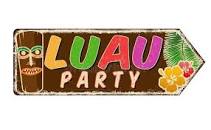                                                                 Alexandra Taylor, MS-NPADirector, Ruth Byck Adult Day Health Center3025 Bull Street, Savannah, Georgia 31405 (912) 236 – 0363, ext. 104                                                                    Monday through Friday, 7 a.m. – 6 p.m.                                                                                     Dikenya Clark   Activities Director, Ruth Byck Adult Day Health Center *All Activities Are Subject To Change                                                                Alexandra Taylor, MS-NPADirector, Ruth Byck Adult Day Health Center3025 Bull Street, Savannah, Georgia 31405 (912) 236 – 0363, ext. 104                                                                    Monday through Friday, 7 a.m. – 6 p.m.                                                                                     Dikenya Clark   Activities Director, Ruth Byck Adult Day Health Center *All Activities Are Subject To Change                                                                Alexandra Taylor, MS-NPADirector, Ruth Byck Adult Day Health Center3025 Bull Street, Savannah, Georgia 31405 (912) 236 – 0363, ext. 104                                                                    Monday through Friday, 7 a.m. – 6 p.m.                                                                                     Dikenya Clark   Activities Director, Ruth Byck Adult Day Health Center *All Activities Are Subject To Change                                                                Alexandra Taylor, MS-NPADirector, Ruth Byck Adult Day Health Center3025 Bull Street, Savannah, Georgia 31405 (912) 236 – 0363, ext. 104                                                                    Monday through Friday, 7 a.m. – 6 p.m.                                                                                     Dikenya Clark   Activities Director, Ruth Byck Adult Day Health Center *All Activities Are Subject To Change                                                                Alexandra Taylor, MS-NPADirector, Ruth Byck Adult Day Health Center3025 Bull Street, Savannah, Georgia 31405 (912) 236 – 0363, ext. 104                                                                    Monday through Friday, 7 a.m. – 6 p.m.                                                                                     Dikenya Clark   Activities Director, Ruth Byck Adult Day Health Center *All Activities Are Subject To Change                                                                Alexandra Taylor, MS-NPADirector, Ruth Byck Adult Day Health Center3025 Bull Street, Savannah, Georgia 31405 (912) 236 – 0363, ext. 104                                                                    Monday through Friday, 7 a.m. – 6 p.m.                                                                                     Dikenya Clark   Activities Director, Ruth Byck Adult Day Health Center 